ALLEGATO CAl Dirigente Scolastico Adriana CollocaScuola Secondaria di Primo grado per Ciechi via G. d’Annunzio 15 - Milano  OGGETTO: dichiarazione sostitutiva titoli ai sensi dell’art. 46 del D.P.R. 445/2000 (esente da imposta di bollo ai sensi dell’art. 37 del DPR 28.12.200, n. 445)Il/la sottoscritto/aPresa visione dell’avviso per la selezione di personale docente a tempo indeterminato della SMS per Ciechi di Via Vivaio, Milano, per l’a.s. 2023/24 per richiesta di trasferimento- Consapevole delle sanzioni penali richiamate dall’art. 76 DPR 445/2000 in caso di dichiarazioni mendaci e della decadenza dai benefici eventualmente conseguiti con false dichiarazioni;- ai sensi e per gli effetti dell’art. 46 del citato DPR 445/2000; - consapevole del fatto che possono essere valutati solo i titoli debitamente indicati e descritti nel presente allegato;- sotto la propria responsabilità;DICHIARADi possedere i seguenti titoli ai sensi dell’art. 4 del presente avviso così come riportato di seguito.Data 	________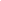 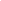 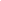 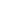 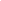 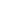 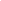 Firma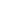 NOMECOGNOMENATO AILRESIDENTE INCODICE FISCALERECAPITO TELEFONICOINDIRIZZO EMAILSCUOLA DITITOLARITA’CLASSE DI CONCORSOTitoli e RequisitiDichiarazioniTitolo di specializzazione conseguito al termine di un corso biennale teorico-pratico presso l'istituto statale «A. Romagnoli» di specializzazione per i minorati della vista, nonché presso altri istituti riconosciuti dal Ministero dell’Istruzione e del Merito.Titoli di studio universitari inerenti alla specialità della scuola (in aggiunta al titolo valido per l’accesso alla classe di concorso), ivi compresa l’abilitazione all’insegnamento su posto di sostegno conseguita tramite percorso S.S.I.S. o T.F.A.Titoli accademici coerenti con il PTOF della scuola (musica, teatro, area della disabilità, vista…) - Master - Dottorati di ricercaEsperienze lavorative extrascolastiche nell’area della disabilità (con contratto di lavoro)Precedenti anni di insegnamento nella scuola di via Vivaio